				             ………………….., dnia ……………maj 2016r.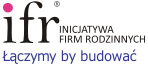 PEŁNOMOCNICTWOJa ……………………………………………………………………………… zamieszkała/y w …………………………………………….. przy ul. ………………………………………………. legitymująca/y się dowodem osobistym ………………………….....,ustanawiam pełnomocnika w osobie ………………………………………… zamieszkałej/go w …………………………przy ul. ……………………………………………… legitymującej/go się dowodem osobistym ……………………………Pełnomocnik upoważniony jest do reprezentowania mnie, jako Członka Stowarzyszenia „Inicjatywa Firm Rodzinnych” z siedzibą Warszawie przy ul. Smolnej 14/7, wpisanego do stowarzyszeń w Krajowego Rejestrze Sądowym pod numerem KRS 0000302185, poprzez uczestniczenie w I walnym zebraniu członków oddziału Łódzkiego i Mazowsza Zachodniego Stowarzyszenia, który odbędzie się w Łodzi 90-011 przy ul. Kilińskiego 98 w dn. 20 maja 2016 roku oraz wykonywanie prawa głosu w sprawach związanych z wyborem organów oddziału i uchwał podjętych w tym dniu. Pełnomocnictwo niniejsze może być w każdej chwili odwołane.…………………………………………………Czytelny podpis				             ………………….., dnia ……………maj 2016r.PEŁNOMOCNICTWOJa ……………………………………………………………………………… zamieszkała/y w …………………………………………….. przy ul. ………………………………………………. legitymująca/y się dowodem osobistym ………………………….....,ustanawiam pełnomocnika w osobie ………………………………………… zamieszkałej/go w …………………………przy ul. ……………………………………………… legitymującej/go się dowodem osobistym ……………………………Pełnomocnik upoważniony jest do reprezentowania mnie, jako Członka Stowarzyszenia „Inicjatywa Firm Rodzinnych” z siedzibą Warszawie przy ul. Smolnej 14/7, wpisanego do stowarzyszeń w Krajowego Rejestrze Sądowym pod numerem KRS 0000302185, poprzez uczestniczenie w I walnym zebraniu członków oddziału Łódzkiego i Mazowsza Zachodniego Stowarzyszenia, który odbędzie się w Łodzi 90-011 przy ul. Kilińskiego 98 w dn. 20 maja 2016 roku oraz wykonywanie prawa głosu w sprawach związanych z wyborem organów oddziału i uchwał podjętych w tym dniu. Pełnomocnictwo niniejsze może być w każdej chwili odwołane.…………………………………………………Czytelny podpiszytelny podpisbyć w każdej chwili odwołane.
ykonywanie prawa głosu w sprawach związanych z wyborem organów oddziału i uchwał po